АДМИНИСТРАЦИЯОРЕХОВСКОГО СЕЛЬСКОГО ПОСЕЛЕНИЯ ГАЛИЧСКОГО МУНИЦИПАЛЬНОГО  РАЙОНА КОСТРОМСКОЙ ОБЛАСТИП О С Т А Н О В Л Е Н И Еот   «04» мая  2021 года    № 27с. ОреховоО внесении изменений в постановление администрации Ореховского сельского поселения от 11.01.2019 года № 1В целях приведения муниципального нормативного правового акта в соответствие с действующим законодательством, администрация Ореховского сельского поселенияПОСТАНОВЛЯЕТ:1. Приложение к постановлению администрации Ореховского сельского поселения от 11.01.2019 года № 11 «Об утверждении реестра мест (площадок) накопления твердых коммунальных отходов расположенных на территории Ореховского сельского поселения Галичского муниципального района Костромской области»(в редакции постановлений от 20.02.2019 № 7, 28.06.2019 № 17, 28.01.2021 № 3) изложить в новой редакции (прилагается).2. Опубликовать утвержденный настоящим постановлением  реестр мест (площадок) накопления твердых коммунальных отходов, расположенных на территории Ореховского сельского поселения Галичского муниципального района Костромской области на официальном сайте администрации Ореховского сельского поселения в сети «Интернет».3. Настоящее постановление вступает в силу с момента подписания.4. Контроль за исполнением настоящего постановления оставляю за собой.Глава  сельского поселения                                                                         А.Н.ТимофеевУТВЕРЖДЕНПостановление администрациисельского поселения                                                                                                                                                                                 от 04.05.2021 г. № 27РЕЕСТР МЕСТ (ПЛОЩАДОК) НАКОПЛЕНИЯ ТКО В ОРЕХОВСКОМ СЕЛЬСКОМ ПОСЕЛЕНИИ ГАЛИЧСКОГО МУНИЦИПАЛЬНОГО РАЙОНА КОСТРОМСКОЙ ОБЛАСТИ№п/пДанные о нахождении мест (площадок) накопления ТКОДанные о нахождении мест (площадок) накопления ТКОДанные о нахождении мест (площадок) накопления ТКОДанные о нахождении мест (площадок) накопления ТКОДанные о технических характеристиках мест (площадок) накопления ТКОДанные о технических характеристиках мест (площадок) накопления ТКОДанные о технических характеристиках мест (площадок) накопления ТКОДанные о технических характеристиках мест (площадок) накопления ТКОДанные о собственниках мест (площадок) накопления ТКОДанные о собственниках мест (площадок) накопления ТКОДанные о собственниках мест (площадок) накопления ТКОДанные об источниках образования ТКОДанные об источниках образования ТКОАдресГеографические координаты (в десятичных долях)Вид собственностиСхема размещения мест (площадок) накопления ТКОИспользуемое покрытиеПлощадь контейнерной площадки, кв.м.Количество контейнеров/бункеровОбъем контейнеров/бункеров, куб.м.НаименованиеОГРНФактический адресНаименование источникаПочтовый адрес1д. Завражье, ул. Шоссейная Ш-58,422145Д-42.021321муниципальнаяПриложение№ 1320,75Администрация Ореховского сельского поселения1054425980729Костромская область, Галичский район, с. Орехово, ул. Советская, д. 12Частные домад. Завражье, ул. Шоссейная, Центральная2д. Завражье, ул. Колхозная, д. 1Ш-58,421756Д-42.021789муниципальнаяПриложение № 1210,75Администрация Ореховского сельского поселения1054425980729Костромская область, Галичский район, с. Орехово, ул. Советская, д. 12Частные домад. Завражье, ул. Колхозная3с. Унорож, ул. Набережная, д. 3Ш-58.472953Д-42.088746муниципальнаяПриложение №2210,75Администрация Ореховского сельского поселения1054425980729Костромская область, Галичский район, с. Орехово, ул. Советская, д. 12Частные домас. Унорож, ул. Набережная4с. Унорож, ул. Заречная, д. 2Ш-58.471706Д-42.084503муниципальнаяПриложение № 2320,75Администрация Ореховского сельского поселения1054425980729Костромская область, Галичский район, с. Орехово, ул. Советская, д. 12Частные домас. Унорож, ул. Заречная5с. Унорож, ул. Новая, д. 8Ш-58.472613Д-42.097539муниципальнаяПриложение № 2750,75Администрация Ореховского сельского поселения1054425980729Костромская область, Галичский район, с. Орехово, ул. Советская, д. 12Частные дома, магазин, объекты социального назначенияс. Унорож, ул. Новая, Центральная, Горная, Молодежная, Луговая6п. Россолово, ул. Свободы, д. 2Ш-58.423959Д-42.07308муниципальнаяПриложение № 3320,75Администрация Ореховского сельского поселения1054425980729Костромская область, Галичский район, с. Орехово, ул. Советская, д. 12Частные домап. Россолово, ул. Свободы7п. Россолово, у магазинаШ-58.426386Д-42.042668муниципальнаяПриложение № 3320,75Администрация Ореховского сельского поселения1054425980729Костромская область, Галичский район, с. Орехово, ул. Советская, д. 12Частные дома,магазинып. Россолово, ул. Свободы8п. Россолово, ул. Свободы, д. 9Ш-58.426911Д-42.021257муниципальнаяПриложение № 3210,75Администрация Ореховского сельского поселения1054425980729Костромская область, Галичский район, с. Орехово, ул. Советская, д. 12Частные домап. Россолово, ул. Свободы9п. Россолово, ул. Заготовительная, д. 20Ш-58.428237Д-42.014106муниципальнаяПриложение № 3320,75Администрация Ореховского сельского поселения1054425980729Костромская область, Галичский район, с. Орехово, ул. Советская, д. 12Частные дома,МКДп. Россолово, ул. Заготовительная, д. 2010п. Россолово, поворот к ООО «Россоловская ЭКО компания»Ш-58.426282Д-42.020205муниципальнаяПриложение № 3210,75Администрация Ореховского сельского поселения1054425980729Костромская область, Галичский район, с. Орехово, ул. Советская, д. 12Частные домап. Россолово, ул. Свободы, Заготовительная11п. Россолово, ул. Свободы, д. 57-ул.Зеленая. д. 10Ш-58.436929Д-42.015045муниципальнаяПриложение № 3320,75Администрация Ореховского сельского поселения1054425980729Костромская область, Галичский район, с. Орехово, ул. Советская, д. 12Частные домап. Россолово, ул. Свободы, Зеленая, Лесная12п. Россолово, ул. Свободы, д. 71Ш-58.436069Д-42.010404муниципальнаяПриложение № 3640,75Администрация Ореховского сельского поселения1054425980729Костромская область, Галичский район, с. Орехово, ул. Советская, д. 12Частные домап. Россолово, ул. Свободы13п. Россолово, ул. Зеленая, д.10Ш-58.432846Д-42.016305муниципальнаяПриложение № 3320,75Администрация Ореховского сельского поселения1054425980729Костромская область, Галичский район, с. Орехово, ул. Советская, д. 12Частные дома, школап. Россолово, ул. Зеленая, пер. Лесной, ул. Лесная14п. Россолово,ул. Железнодорожная, д.12Ш-58. 427821Д-42.020994муниципальнаяПриложение № 3210,75Администрация Ореховского сельского поселения1054425980729Костромская область, Галичский район, с. Орехово, ул. Советская, д. 12 МКДп. Россолово,ул. Железнодорожная, д.1215п. Россолово,ул. Свободы, д. 87Ш-58.426391Д-42.010163муниципальнаяПриложение № 3320,75Администрация Ореховского сельского поселения1054425980729Костромская область, Галичский район, с. Орехово, ул. Советская, д. 12Частные домап. Россолово, ул. Свободы16п. Россолово,ул. Кооперативная,д. 11Ш-58.439335Д-42.996870муниципальнаяПриложение № 3320,75Администрация Ореховского сельского поселения1054425980729Костромская область, Галичский район, с. Орехово, ул. Советская, д. 12Частные дома,Детский садп. Россолово,ул. Кооперативная17п. Россолово, ул. Новая, д. 4Ш-58.441208Д-42.007282муниципальнаяПриложение № 3640,75Администрация Ореховского сельского поселения1054425980729Костромская область, Галичский район, с. Орехово, ул. Советская, д. 12Частные домап. Россолово, ул. Новая18п. Россолово, поворот на с. УнорожШ-58.443106Д-42.003881муниципальнаяПриложение № 3530,75Администрация Ореховского сельского поселения1054425980729Костромская область, Галичский район, с. Орехово, ул. Советская, д. 12Частные домап. Россолово, ул. Шоссейная, Трудовая, Школьная, Базовая19п. Россолово, ул. Кооперативная, д. 1 (перекресток)Ш-58.440792Д-42.000840муниципальнаяПриложение № 3320,75Администрация Ореховского сельского поселения1054425980729Костромская область, Галичский район, с. Орехово, ул. Советская, д. 12Частные домап. Россолово, ул. Кооперативная20п. Россолово, у бывшего магазина «Василек»Ш-58.439253Д-42.003040муниципальнаяПриложение № 3640,75Администрация Ореховского сельского поселения1054425980729Костромская область, Галичский район, с. Орехово, ул. Советская, д. 12Частные домап. Россолово, ул. Советская, Набережная21п. Россолово, ул. Шоссейная, д. 9Ш-58.440657Д-42.04273муниципальнаяПриложение № 3640,75Администрация Ореховского сельского поселения1054425980729Костромская область, Галичский район, с. Орехово, ул. Советская, д. 12Частные дома,магазинып. Россолово, ул. Шоссейная, Боровая22п. Россолово, ул. Новая, д. 20Ш-58.441925Д-42.007236муниципальнаяПриложение № 3320,75Администрация Ореховского сельского поселения1054425980729Костромская область, Галичский район, с. Орехово, ул. Советская, д. 12Частные домап. Россолово, ул. Новая23п. Россолово, поворот от д. 57 ул. СвободыШ-58.430130Д-42.016879муниципальнаяПриложение № 3210,75Администрация Ореховского сельского поселения1054425980729Костромская область, Галичский район, с. Орехово, ул. Советская, д. 12Частные домап. Россолово, ул. Свободы24с. Орехово, ул. Нагорная, д. 12Ореховская врачебная амбулаторияШ-58.456382Д-41.996022муниципальнаяПриложение № 4210,75Администрация Ореховского сельского поселения1054425980729Костромская область, Галичский район, с. Орехово, ул. Советская, д. 12Частные дома,амбулаторияс. Орехово, ул. Нагорная25с. Орехово, ул. Свободы, д. 34Ш-58.456433Д-41.993533муниципальнаяПриложение № 4640,75Администрация Ореховского сельского поселения1054425980729Костромская область, Галичский район, с. Орехово, ул. Советская, д. 12Частные домас. Орехово, ул. Свободы, Новая26с. Орехово, ул. Свободы, д. 52Ш-58.457959Д-41.991774муниципальнаяПриложение № 4320,75Администрация Ореховского сельского поселения1054425980729Костромская область, Галичский район, с. Орехово, ул. Советская, д. 12Частные домас. Орехово, ул. Свободы, Новая27с. Орехово, ул. Свободы, д. 14Ш-58.452913Д-41.997927муниципальнаяПриложение № 4210,75Администрация Ореховского сельского поселения1054425980729Костромская область, Галичский район, с. Орехово, ул. Советская, д. 12Частные дома,с. Орехово, ул. Свободы28с. Орехово, ул. Советская, д. 25 МОУ Ореховская СОШШ-58.451342Д-41.995491муниципальнаяПриложение № 4430,75Администрация Ореховского сельского поселения1054425980729Костромская область, Галичский район, с. Орехово, ул. Советская, д. 12Частные дома,школас. Орехово, ул. Советская29с. Орехово, ул. Молодежная, д. 3Ш-58.450679Д-41.991613муниципальнаяПриложение № 4320,75Администрация Ореховского сельского поселения1054425980729Костромская область, Галичский район, с. Орехово, ул. Советская, д. 12Частные дома,МКД, ПСЧ - 43с. Орехово, ул. Молодежная30с. Орехово, ул. Молодежная, д. 11Ш-58.450542Д-41.989821муниципальнаяПриложение № 4320,75Администрация Ореховского сельского поселения1054425980729Костромская область, Галичский район, с. Орехово, ул. Советская, д. 12Частные домас. Орехово, ул. Молодежная31с. Орехово, ул. Набережная, д. 33Ш-58.450149Д-41.994773муниципальнаяПриложение № 4210,75Администрация Ореховского сельского поселения1054425980729Костромская область, Галичский район, с. Орехово, ул. Советская, д. 12Частные дома, МКДс. Орехово, ул. Набережная, Советская32с. Орехово, ул. Набережная, д. 17Ш-58.450626Д-41.997310муниципальнаяПриложение № 4320,75Администрация Ореховского сельского поселения1054425980729Костромская область, Галичский район, с. Орехово, ул. Советская, д. 12Частные домас. Орехово, ул. Набережная33с. Орехово, ул. Свободы, д. 14 у магазинаШ-58.452840Д-41.998919муниципальнаяПриложение № 4320,75Администрация Ореховского сельского поселения1054425980729Костромская область, Галичский район, с. Орехово, ул. Советская, д. 12Частные дома, магазинс. Орехово, ул. Набережная, магазин ООО «Вэлдан»34с. Орехово, ул. Советская, д. 20Ш-58.453303Д-42.000255муниципальнаяПриложение № 4530,75Администрация Ореховского сельского поселения1054425980729Костромская область, Галичский район, с. Орехово, ул. Советская, д. 12Частные дома,МКД, магазиныс. Орехово, ул. Советская, Набережная35с. Орехово, ул. Советская, д. 5Ш-58.454819Д-42.005817муниципальнаяПриложение № 4320,75Администрация Ореховского сельского поселения1054425980729Костромская область, Галичский район, с. Орехово, ул. Советская, д. 12Частные домас. Орехово, ул. Советская36с. Орехово, ул. Егорова, д. 2Ш-58.456430Д-42.006236муниципальнаяПриложение № 4320,75Администрация Ореховского сельского поселения1054425980729Костромская область, Галичский район, с. Орехово, ул. Советская, д. 12Частные домас. Орехово, ул. Егорова37с. Орехово, ул. 1 мая, д. 32Ш-58.453618Д-41.999440муниципальнаяПриложение № 4210,75Администрация Ореховского сельского поселения1054425980729Костромская область, Галичский район, с. Орехово, ул. Советская, д. 12Частные дома, МЦ «Истоки»с. Орехово, ул. 1 мая38п. Кучумовка,д. 2аШ -58.445512Д-42.009948муниципальнаяПриложение № 5210,75Администрация Ореховского сельского поселения1054425980729Костромская область, Галичский район, с. Орехово, ул. Советская, д. 12Частные домап. Кучумовка39с. Воскресенское, д. 1Ш-58.362873Д-42.539325муниципальнаяПриложение №  6210,75Администрация Ореховского сельского поселения1054425980729Костромская область, Галичский район, с. Орехово, ул. Советская, д. 12Частные домас. Воскресенское40с.Орехово, ул. Советская, д.81Ш-58.445414Д-41.986388муниципальнаяПриложение №  7320,75Администрация Ореховского сельского поселения1054425980729Костромская область, Галичский район, с. Орехово, ул. Советская, д. 12Частные домас. Орехово, ул. Советская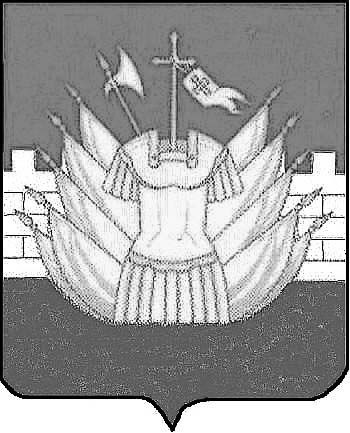 